НОВОКУЗНЕЦКИЙ ГОРОДСКОЙ СОВЕТ НАРОДНЫХ ДЕПУТАТОВ РЕШЕНИЕО внесении изменений в постановление Новокузнецкого городского Совета народных депутатов от 28.11.2008 № 10/133 «Об утверждении Положения о жилых помещениях муниципального жилищного фонда коммерческого использования в городе Новокузнецке»ПринятоНовокузнецким городскимСоветом народных депутатов«26» сентября 2017 годаВ соответствии с пунктом 4 части 3 статьи 19 Жилищного кодекса Российской Федерации, руководствуясь статьями 28 и 33 Устава Новокузнецкого городского округа, Новокузнецкий городской Совет народных депутатовРЕШИЛ:1. Внести в постановление Новокузнецкого городского Совета народных депутатов от 28.11.2008 № 10/133 «Об утверждении Положения о жилых помещениях муниципального жилищного фонда коммерческого использования в городе Новокузнецке» (далее - постановление) следующие изменения:1.1. В постановлении:1.1.1. В наименовании, в пункте 1 слова «муниципального жилищного фонда коммерческого использования в городе Новокузнецке» заменить словами «муниципального жилищного фонда коммерческого использования в Новокузнецком городском округе».1.1.2. В преамбуле слова «подпунктом 4 пункта 3» заменить словами «пунктом 4 части 3» и слова «ст. 26 Устава города Новокузнецка» заменить словами «статьями 28 и 33 Устава Новокузнецкого городского округа».1.1.3. Пункт 2 изложить в следующей редакции:«2. Администрации города Новокузнецка в месячный срок утвердить:2.1. Перечень жилых помещений, составляющий жилищный фонд коммерческого использования Новокузнецкого городского округа.2.2. Примерную форму договора коммерческого найма жилого помещения муниципального жилищного фонда коммерческого использования в Новокузнецком городском округе.».1.1.4. Пункт 3 изложить в следующей редакции:«3. Установить:3.1. Ежемесячную плату за наем жилого помещения по договору коммерческого найма жилого помещения муниципального жилищного фонда коммерческого использования в Новокузнецком городском округе в размере 69 рублей (НДС не облагается) за 1 квадратный метр общей площади жилого помещения.3.2 Плата за наем жилых помещений муниципального жилищного фонда коммерческого использования Новокузнецкого городского округа поступает в бюджет Новокузнецкого городского округа и направляется для приобретения жилых помещений в муниципальный жилищный фонд Новокузнецкого городского округа.».1.1.5.Пункт 5 изложить в следующей редакции: «5. Контроль за исполнением настоящего постановления возложить на администрацию города Новокузнецка и комитеты Новокузнецкого городского Совета народных депутатов по развитию городского хозяйства, промышленности и экологии и по бюджету, экономике и муниципальной собственности.»;1.2. В приложении к постановлению «Положение о жилых помещениях муниципального жилищного фонда коммерческого использования в городе Новокузнецке» (далее - Положение):1.2.1. В наименовании Положения, в пункте 1.1 раздела 1, в нумерационных заголовках к приложениям №1, №2, №3 к Положению слова «муниципального жилищного фонда коммерческого использования в городе Новокузнецке» заменить словами «муниципального жилищного фонда коммерческого использования в Новокузнецком городском округе».1.2.2. В пункте 1.4 раздела 1:1) подпункт 2 изложить в следующей редакции:«2) молодой специалист государственной (муниципальной) организации - гражданин Российской Федерации, возраст которого не превышает 35 лет, состоящий в трудовых, служебных отношениях с органами местного самоуправления Новокузнецкого городского округа, муниципальными учреждениями и муниципальными унитарными предприятиями Новокузнецкого городского округа, органами государственной власти Российской Федерации, органами государственной власти Кемеровской области, государственными учреждениями, государственными унитарными предприятиями, осуществляющими свою деятельность на территории Новокузнецкого городского округа;».2) в подпункте 5 слова «на территории города Новокузнецка» заменить словами «на территории Новокузнецкого городского округа».1.2.3. Пункт 2.3 раздела 2 изложить в следующей редакции:«2.3. Для рассмотрения вопроса о включении жилого помещения в жилищный фонд коммерческого использования Управление по учету и приватизации жилых помещений администрации города Новокузнецка формирует пакет документов на имя Главы города Новокузнецка, включающий:1) проект распоряжения администрации города Новокузнецка о включении жилого помещения в жилищный фонд коммерческого использования;2) выписку из Реестра объектов муниципальной собственности Новокузнецкого городского округа.».1.2.4. В пункте 2.4 раздела 2 слова «администрации города» заменить словами «администрации города Новокузнецка».1.2.5. В разделе 3:1) В абзаце первом пункта 3.3 слова «Управление по учету и приватизации жилых помещений администрации города Новокузнецка» заменить словом «Управление».2) В подпункте 4 пункта 3.3 слова «на территории города Новокузнецка» заменить словами «на территории Новокузнецкого городского округа».3) Предложение первое абзаца второго пункта 3.6 изложить в следующей редакции:«Управление формирует список и организует его ведение в хронологической последовательности, исходя из даты подачи заявления». 4) Пункт 3.11 после слов «Постановлением администрации города» дополнить словом «Новокузнецка».2. Настоящее решение подлежит официальному опубликованию и вступает в силу с 01.12.2017 года.3. Контроль за исполнением настоящего решения возложить на администрацию города Новокузнецка и комитеты Новокузнецкого городского Совета народных депутатов по развитию городского хозяйства, промышленности и экологии и по бюджету, экономике и муниципальной собственности.ПредседательНовокузнецкого городскогоСовета народных депутатов 						                          О.А. МасюковИ.о. Главы города Новокузнецка 					                          Е.В. Буцукг. Новокузнецк«26» сентября 2017 года№ 8/77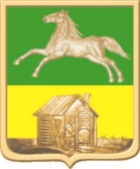 